Nido isot kuitit (A4) tähän kulmaan (takapuolelle)				 Nido pienet kuitit tähän kulmaanLIITÄ MUKAAN SEKÄ ALKUPERÄINEN KUITTI ETTÄ KOPIO SIITÄ! ’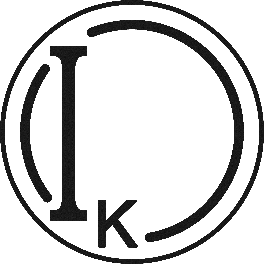 RAKENNUSINSINÖÖRIKILTA RYBYGGNADSINGENGÖRSGILLETTHE GUILD OF CIVIL ENGINEERSOtakaari 402150 EspooKORVAUSTOSITE 2018				SAAJA	________________________________________________ SELVITYS________________________________________________* Mitä		________________________________________________ * Tapahtuma	________________________________________________ * Päivämäärä	* Jos usean tapahtu-	________________________________________________ 	man kuitteja, erittele  	summa tapahtumit-	________________________________________________ tain 	SUMMA   ________________________________________________ TILINRO (IBAN)  __________________________________________										Tosite no:		